Session DetailsIntroductionThe Valuations course aims to provide a solid understanding of the concepts, set-up and use of valuations within ConQuest, together with useful reporting features on the Valuation module.PrerequisitesThis session has the following prerequisites:ConQuest software has been installed and configuredRelevant User accounts have been setup on ConQuestDelegates are set up to receive remote training and have access to the training documentsAttendanceThis following people should be present during this session:The nominated  ConQuest users up to 6 Delegates  (min 2)Access Group:  Software Trainer ConsultantTimingsThis module duration is 0.5  Day 09:30 to 12:30 pm  or 1:30 pm to 4:30 pmLearning Outcomes of  SessionThe expected outcomes of this session are:Understanding of Valuation conceptsUsing the Project RegisterCreating new ValuationUnderstanding job resourcesUnderstanding Job CodingEntering ValuationsRunning Valuation Reports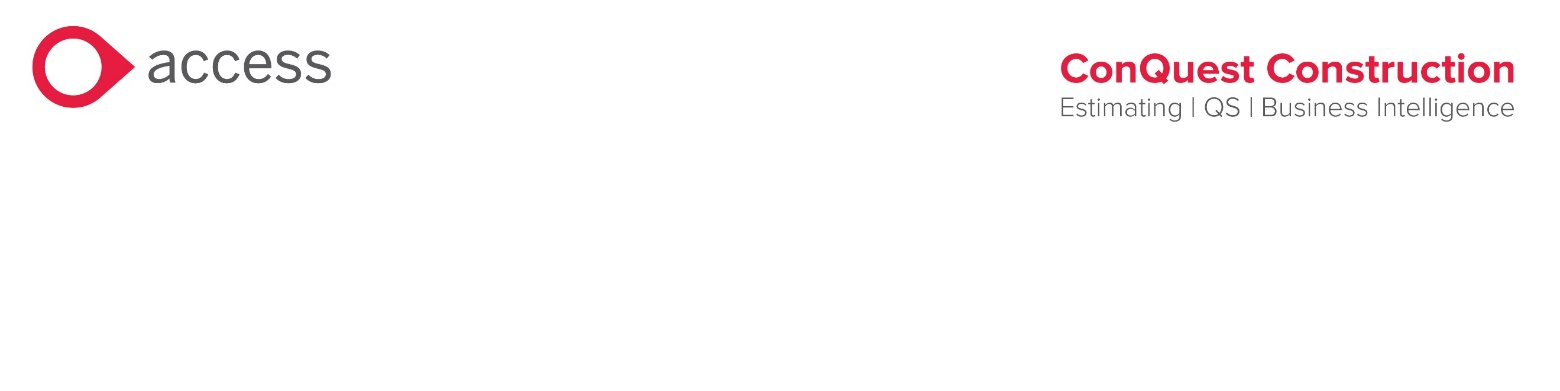 Topics CoveredThe Trainer will lead the session, which will cover how to:Understanding the Project RegisterUnderstanding the Project Register	Option Settings	Exporting and Importing ProjectsSetting up the ValuationValuing External against Internal Valuation Internal
and External Valuations	Checking the Job is Correct Contract Sum	Creating the First Valuation	Window Layout Controls	Valuing an ItemUsing the Range % FacilityBills & RatesCreating a Variation Bill	Inserting Variation items	Valuing Variations	Copying Item Buildups	Altering an Existing Buildup	Altering Rates	Adjustments	Creating Variations	Adding or Inserting a Variation Item	Printing & Reporting	Printing Internal Valuations	Printing Bills of Quantities from Internal BillPrinting Variations	Exporting to Excel Valuation Code report	Using Project Coding	Adding Valuation Codes	Adding Codes	Valuing by Valuation Code	Valuing the External Valuation	Materials on Site	87Printing External and Internal Valuations	Printing External Valuations